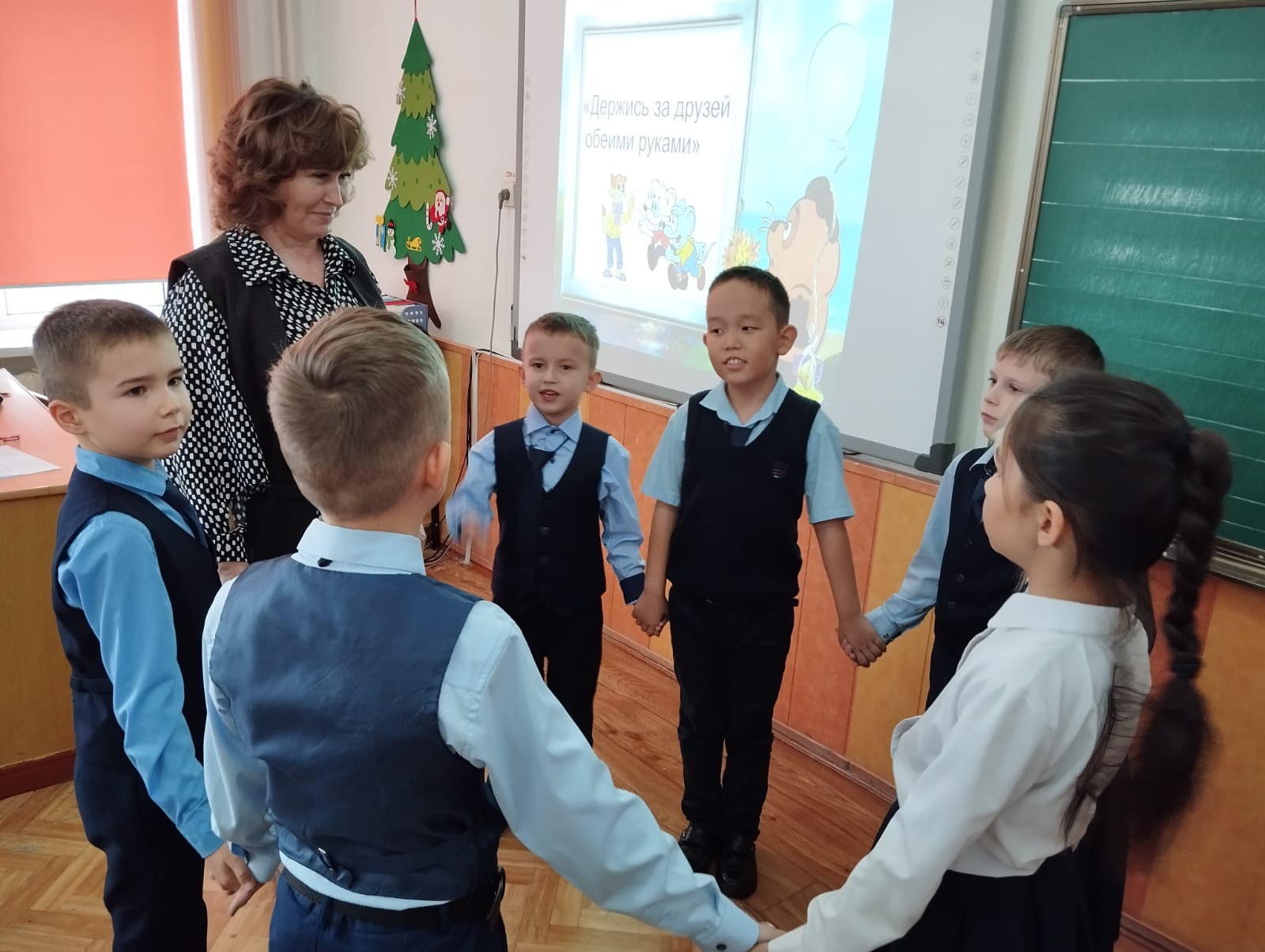 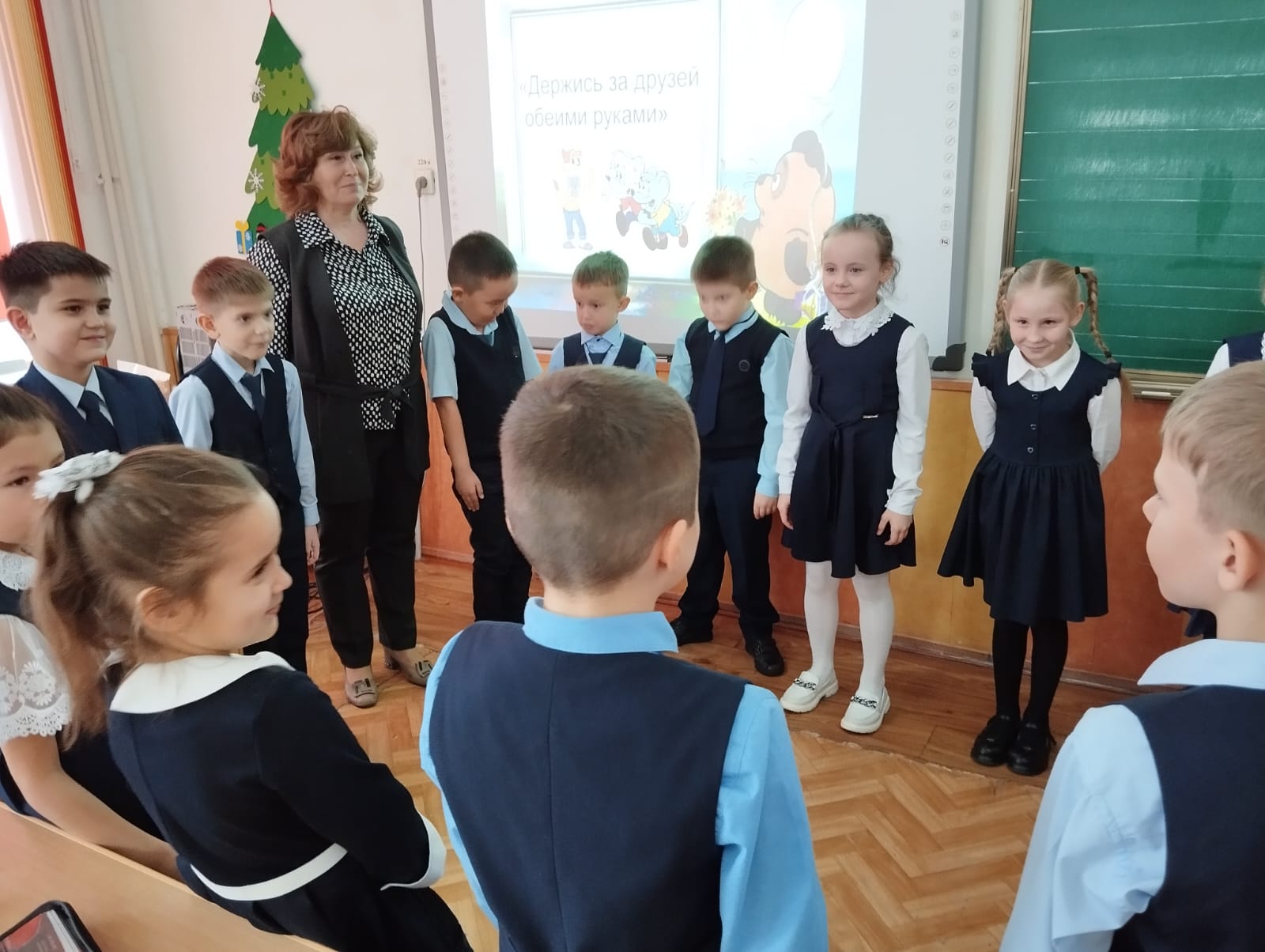 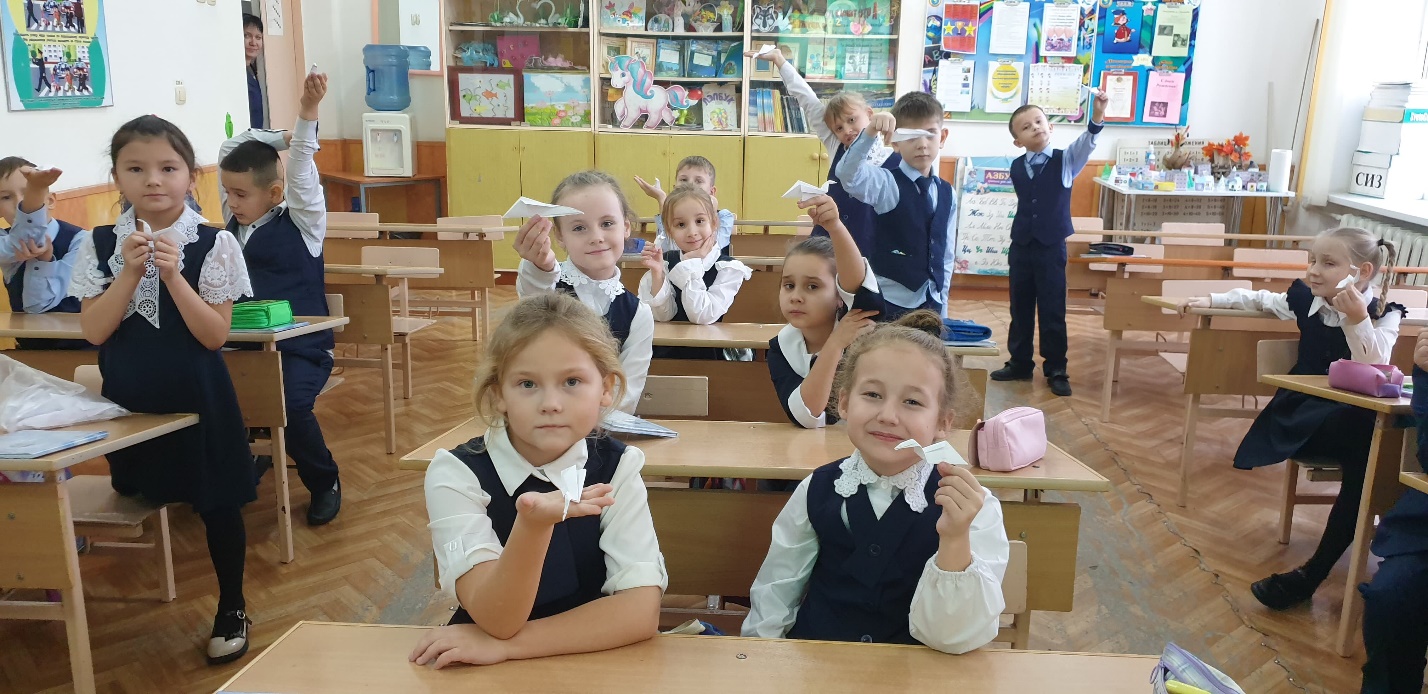 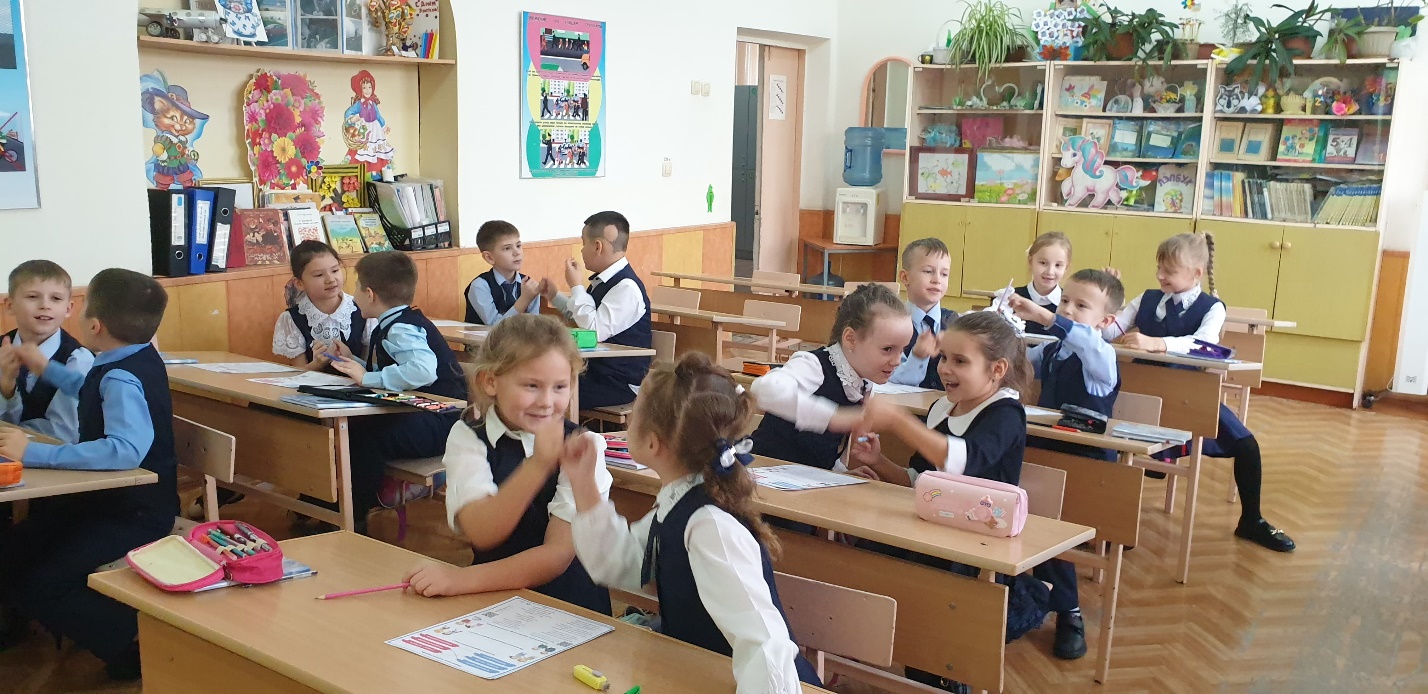 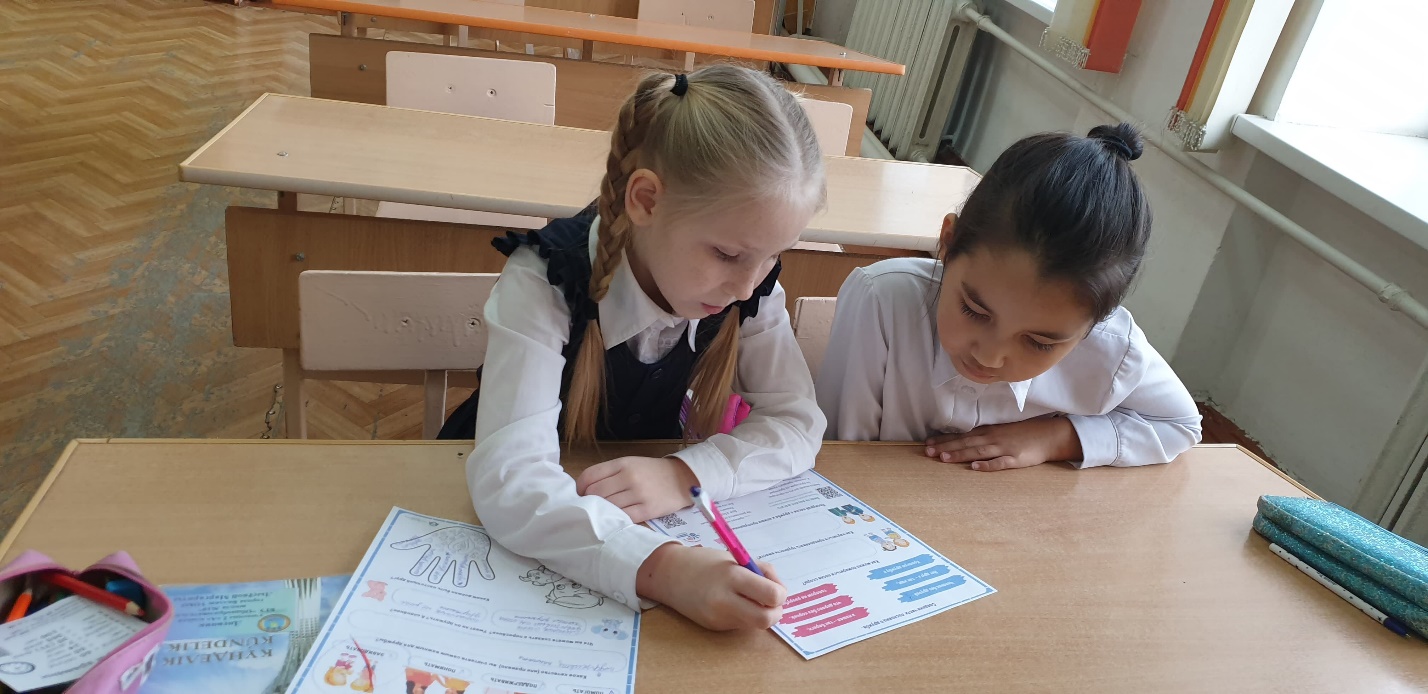 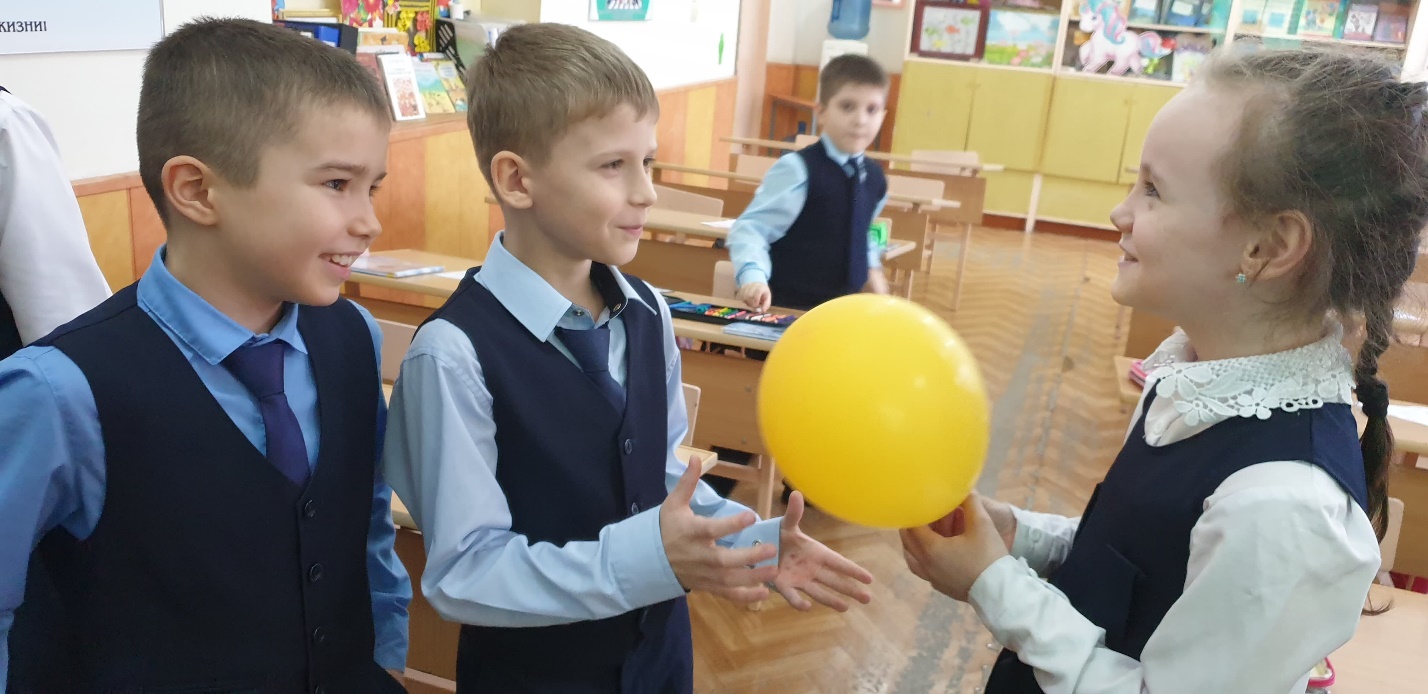 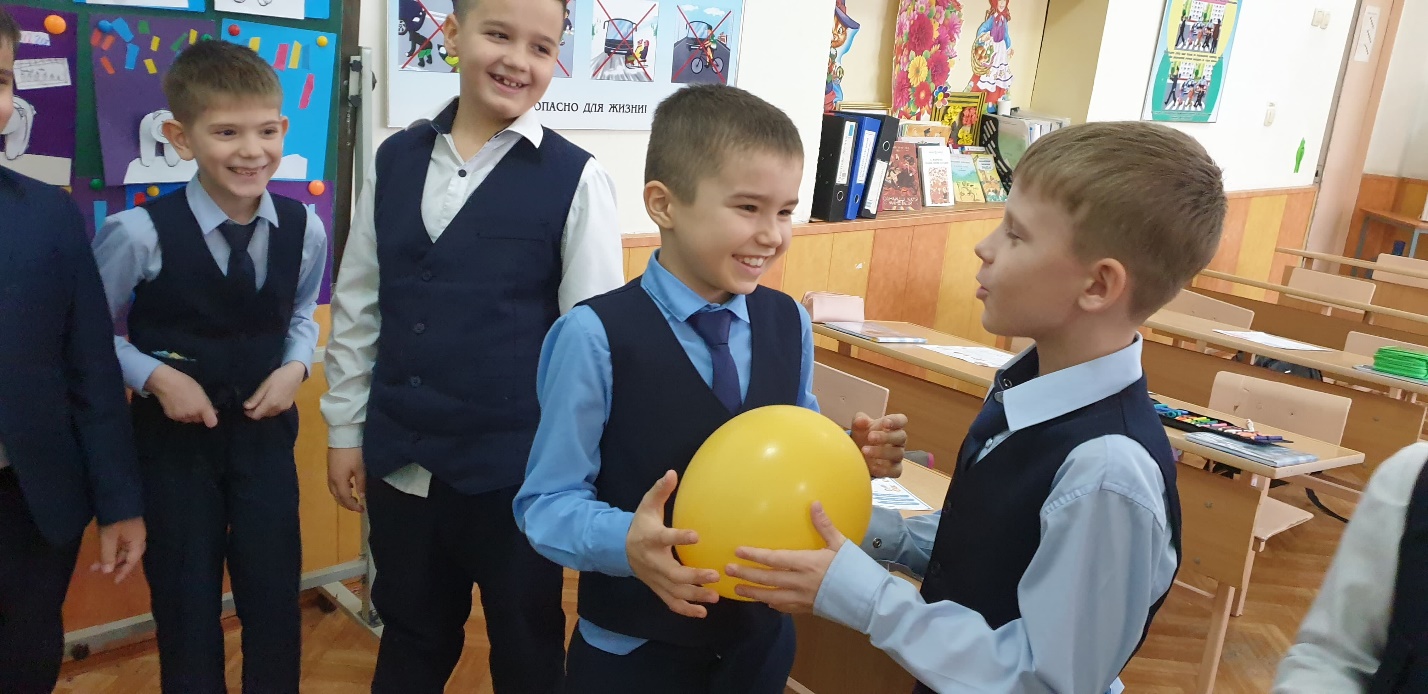 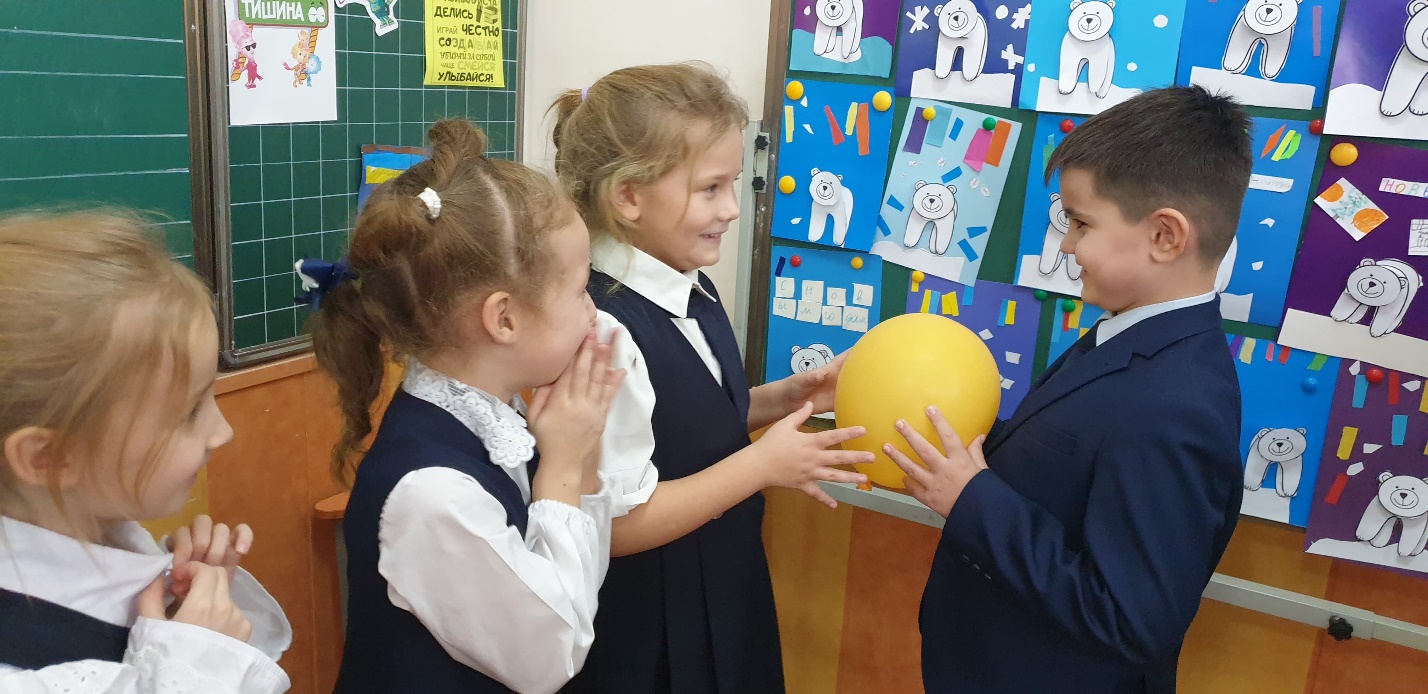 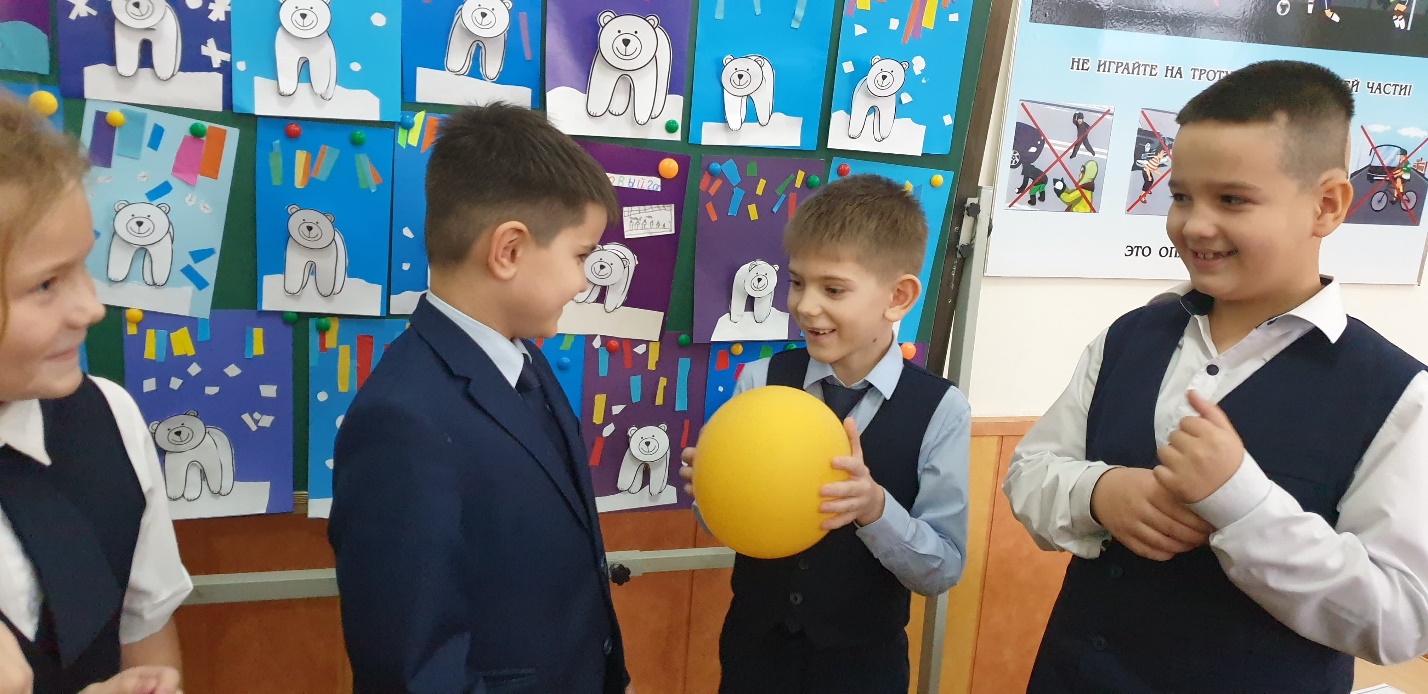 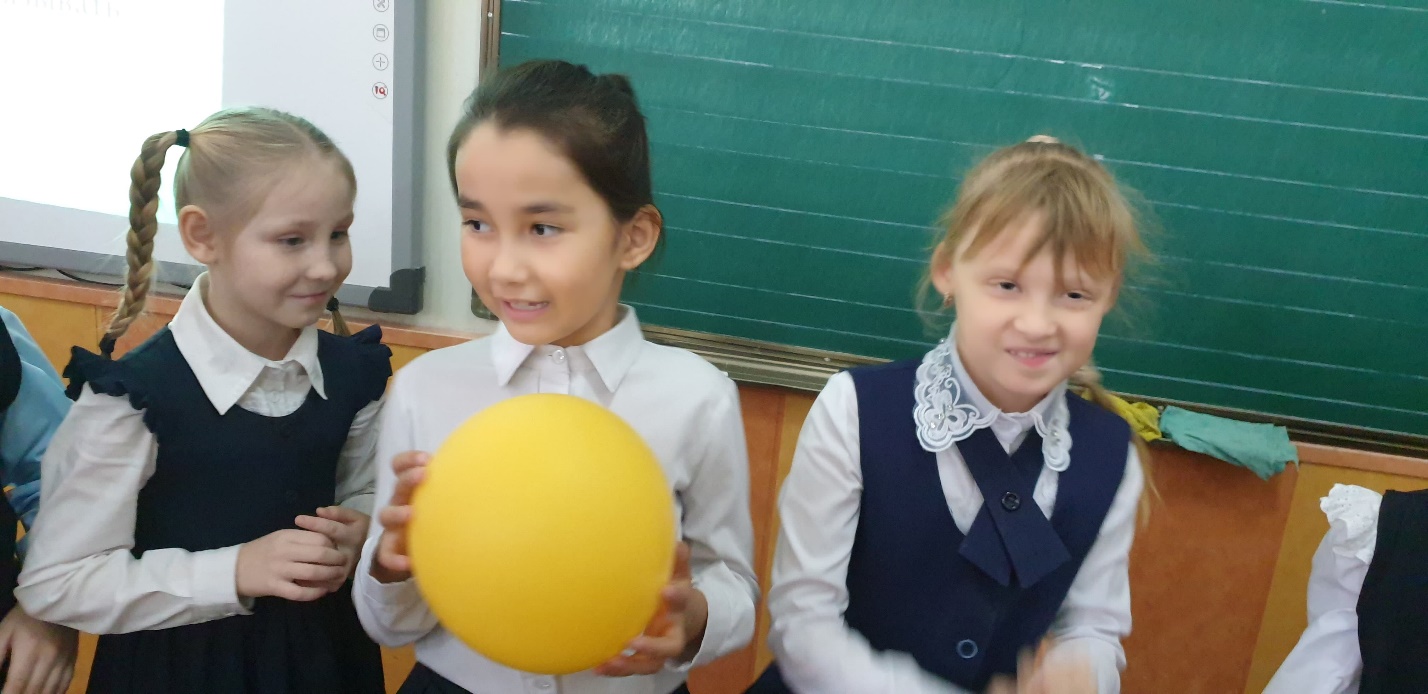 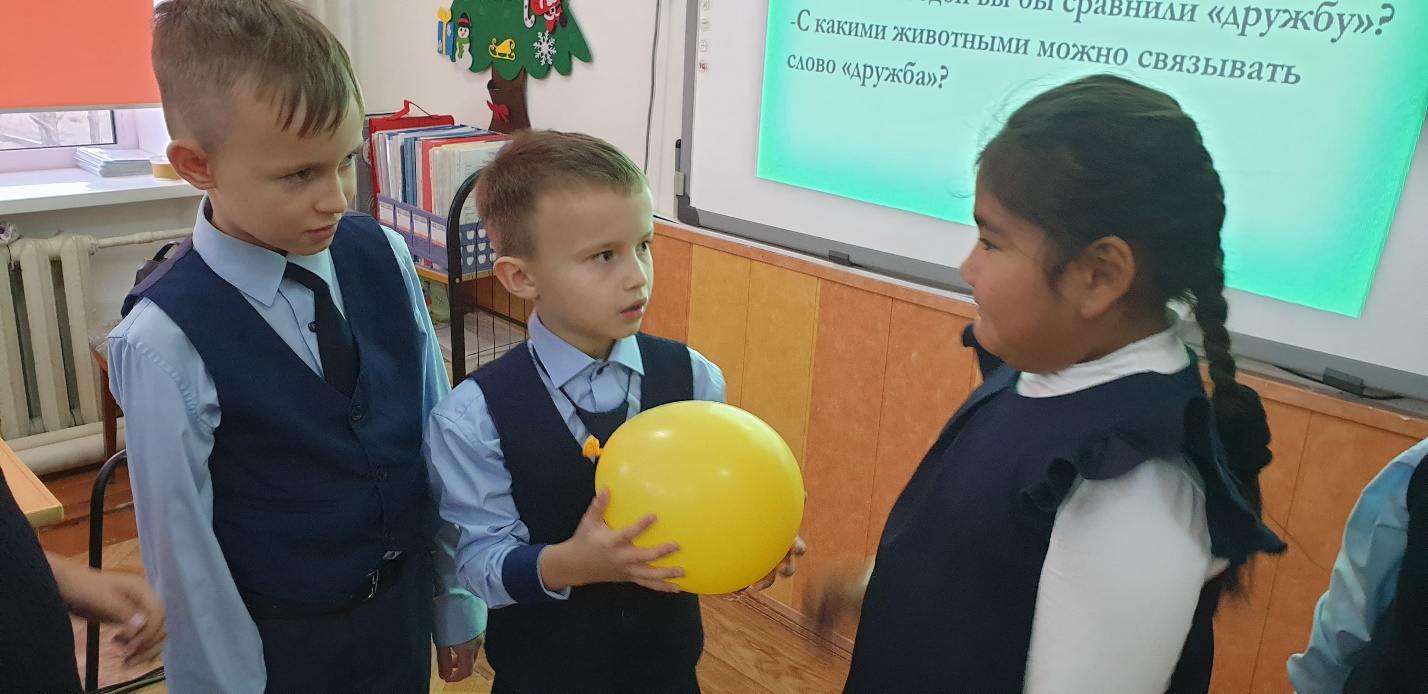 	https://www.youtube.com/watch?v=B6AariUcdaM